Year 5 Homework  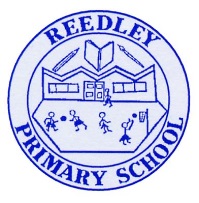 Date homework set: 12.9.19To be returned to school by: 17.9.18Talking Topic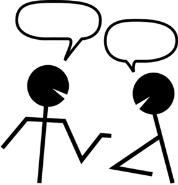 To discuss the following topic: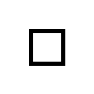 “Why I must learn my times tables?”Tick when you have completed this task.MathsLearn the 9 times tableOn My Maths, complete Year 5 – place value- Counting 5Tick when you have completed these tasks.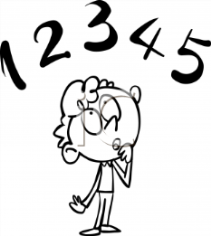 ReadingRead the next chapter from your new reading for pleasure book.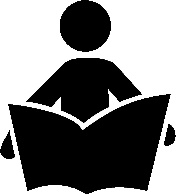 Complete your book- mark.Read your book on Bug Club and write the book in you reading diary.Tick when you have completed this task.Spelling Learn this week’s spellings.doubtsolemnthumbwhistleTick when you have completed this task.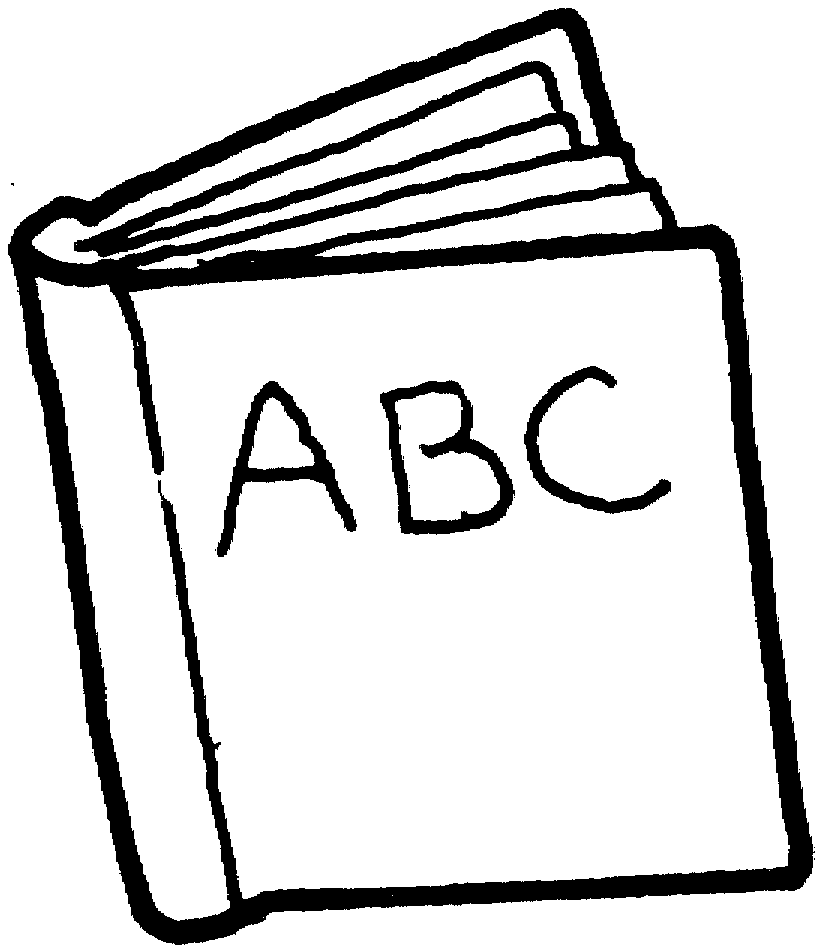 Spag.Complete the activity below.Complete the SAG activity on SPAG.COM.Write the acivity you completed below.WritingWrite a persuasive paragraph about why we should use neat handwriting..Key Skill: Modal verbs and noun phrases.Tick when you have completed this task.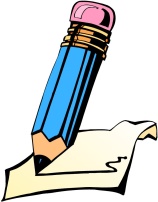 